Фототаблица к акту осмотра рекламной конструкции          расположенной по адресу: пр. Мира, д. 16аСъёмка проводилась 15.07.2022 в 11 часов 12 минут телефоном Xiaomi 11ТФото 3 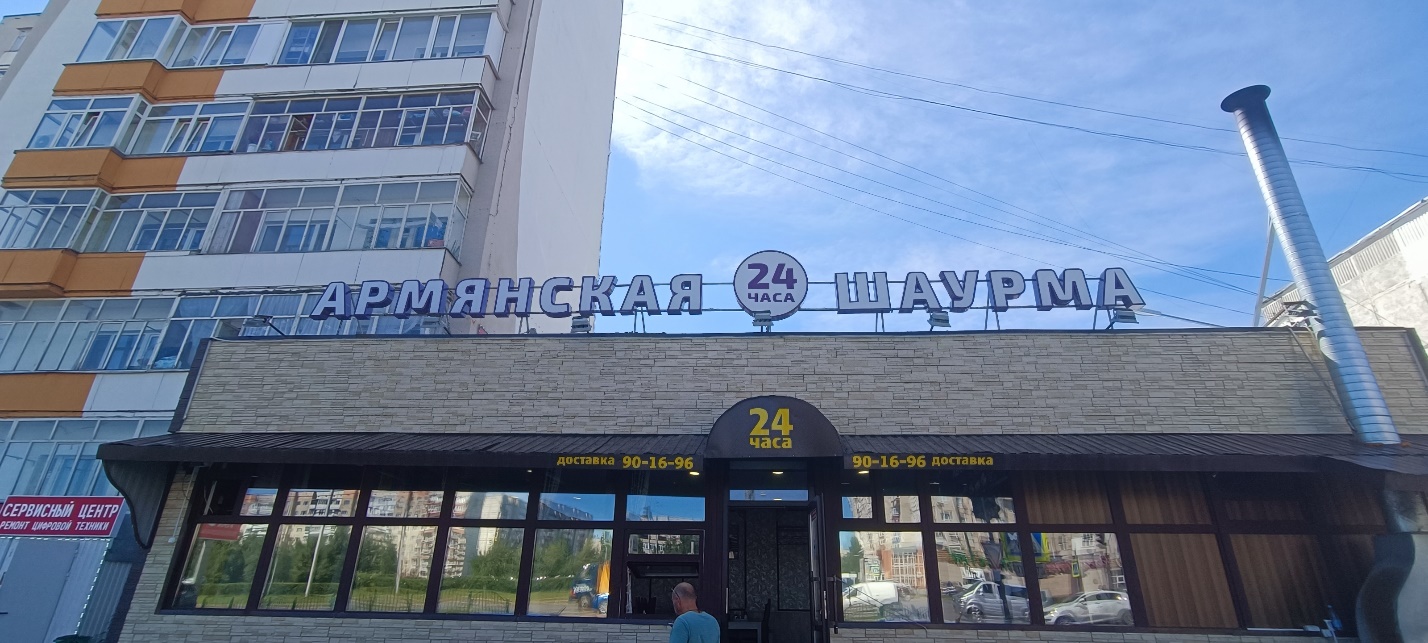 